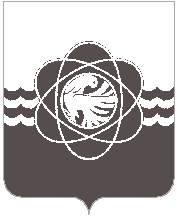 19 сессии пятого созываот 21.12.2020  № 137О предоставлении нежилого фондаСОГУП «Южная объединенная редакция»по минимальной ставке годовой арендной	платы за 1 кв.м. нежилого фондаВ соответствии со статьей 26 Устава муниципального образования «город Десногорск» Смоленской области, пункта 7.2. раздела 7 Положения о порядке владения, пользования и распоряжения муниципальным имуществом муниципального образования «город Десногорск» Смоленской области, утвержденного решением Десногорского городского Совета от 24.04.2012 № 620, рассмотрев обращение Администрации муниципального образования «город Десногорск» Смоленской области от 10.12.2020 № 11848, учитывая рекомендации  постоянной депутатской комиссии планово-бюджетной, по налогам, финансам и инвестиционной деятельности, Десногорский городской СоветР Е Ш И Л:1. Предоставить в аренду нежилые встроенные помещения № 19 - 22 общей площадью 54,0 кв.м., находящиеся в собственности муниципального образования «город Десногорск» Смоленской области, расположенные по адресу: 216400, Смоленская область, г. Десногорск,  3 мкр., общ. № 4, 1 подъезд, по минимальной ставке годовой арендной платы за 1 кв.м. нежилого фонда Смоленскому областному государственному унитарному предприятию «Южная объединенная редакция» для размещения редакции газеты «Десна» с 01.01.2021 сроком на 3 года.2. Настоящее решение опубликовать в газете «Десна».И.о. ПредседателяДесногорского городского Совета                                 Е.П. Леднёва  И.о. Главы      муниципального     образования   «город  Десногорск»     Смоленской   области                                                     А.А. Новиков